			                      Gr 5 Handboeke/Textbooks 2015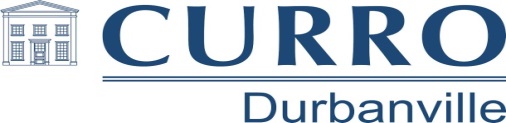 Afrikaans TaalEnglish LanguageAfrikaans HandboekeEnglishTextbooksName/Naam Learner/LeerlingDate:Datum:Tel:Subject/VakBook Title/Boek TitelISBNPrice/PrysRequired/BenodigAfrikaans HuistaalPlatinum Afrikaans 978 0636 119 741R124,20Afrikaans 1ste Addisionele TaalVia Afrika Eerste Addisionele Taal978 1415 424 902R100Subject/VakBook Title/Boek TitelISBNPrice/PrysRequired/BenodigEnglish Home LanguageSolutions for All:  Learner 978 1431 008 940R106English Home LanguageSolutions for All:  Reader 978 1431 008 957R79English 1st Additional LanguageVia Afrika English First Additional978 1415 424 728R100English Home & 1st Additional LanguageComprehensive English Practice book978 0636 043 251R133Subject/VakBook Title/Boek TitelISBNPrice/PrysRequired/BenodigWiskundeAlmal Verstaan Wiskunde 978 1431 009 787R121WiskundeKom ons oefen Wiskunde978 0199 042 876R65Natuurwetenskappe en TegnologieKen en Verstaan Natuurwetenskappe978 1107 647077R131Sosiale WetenskappeOxford Suksesvolle Sosiale Wetenskappe978 0195 996 166R83LewensvaardigheidVia Afrika Lewensvaardigheid978 1415 423 783R100Subject/VakBook Title/Boek TitelISBNPrice/PrysRequired/BenodigMathematics Solutions for All Mathematics978 1431 009 725R121MathematicsOxford Let’s Practise978 0199 048 403R65Natural Sciences and TechnologyStudy and Master978 1107 668 959R131Social SciencesOxford Successful Social Sciences978 0199 052 387R83Life OrientationVia Afrika Life Orientation978 1415 423 769R100